Jahresprogramm 2020 Blauring Boswil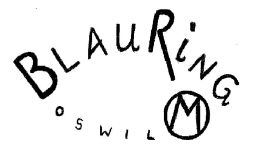 Kinder DatumAnlassOrtJanuarJanuarJanuar05.01.Gottesdienst Sternsinger-AbsendenKirche Boswil06.01.-10.01.SternsingenTreffpunkt: Pfarrsaal 11.01Sternsingeressen & Abschlussingen SolinoPfarrsaal & Solino16.-19.0172-h-AktionUnterführung beim Restaurant TerminusAprilAprilApril04.04.Chörbli bastelnPfarrsaal05.04.Palmsonntag GottesdienstKirche11.04.OsterverkaufVolg Boswil & BünzenMaiMaiMai16. MaiHeinzelmänndlitag30.-1. JuniPfingstweekendJuniJuniJuni08.06Elterninfoabend SommerlagerPfarrsaal27.06GabensammlungPfarrsaalJuliJuliJuli04.07. - 18.07.SommerlagerJaun FRAugustAugustAugust22.08.Rückblicknachmittag SommerlagerPfarrsaalSeptemberSeptemberSeptember12.09.Neuaufnahmen / JublatagPfarrsaalOktoberOktoberOktober09.10 - 12.10Chilbischiessen JWObermühleNovemberNovemberNovember23.11. - 27.11.KranzenPfarrsaal28.11.AdventsverkaufVolg Boswil & BünzenDezemberDezemberDezember04.12. - 06.12.FondueplauschSchulhaus Boswil12.12.JahresendfeierSchützenhaus Boswil